平板显示器天拓TDS-1040S「产品介绍」全钢结构、铝材料面板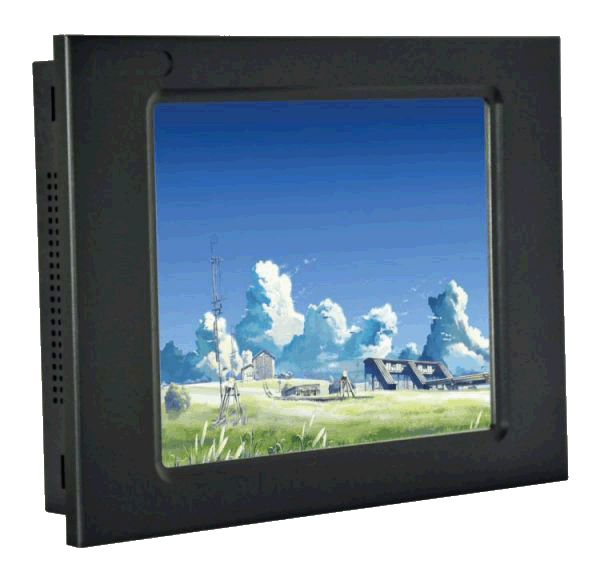 全钢型箱体结构，高温烤漆处理，兼容嵌入式和VESA壁挂式的安装方式适合于电磁干扰较大和低功耗的工业人机界面,过程控制等场合 、面板嵌入式安装.专为工业用途而设计的工业LCD平板显示器.铝材料面板，高雅、大方，可表面嵌入式安装或上架安装。全钢结构外壳，结构牢固，安装使用方便，可方便装触摸屏。适合于电磁干扰较大和低功耗的工业现场人机界面，过程控制等场合。液晶低辐射的特性，画面不闪动，比起传统的 CRT，可减少对人体的伤害。 「产品参数」型号：TDS-1040STDS-1040S面    板10.4″SVGA（800×600）10.4″SVGA（800×600）视    角60度(上)75度(下)70度（左右）60度(上)75度(下)70度（左右）支持系统Windows，NT，LinuxWindows，NT，Linux表面硬度3H3H对比度500：1500：1点击寿命力度，500万次力度，500万次笔划寿命力度，100万次力度，100万次亮   度300cd/m²300cd/m²亮度控制支持OSD控制支持OSD控制点   距薄膜键盘简体/繁体中文、法文、英文等九种语言简体/繁体中文、法文、英文等九种语言输入信号视频信号  RGB模拟接口 频率范围 行频:31-56KHZ  场频：56-75HZ视频信号  RGB模拟接口 频率范围 行频:31-56KHZ  场频：56-75HZ连接方式信号  15针D型SUB信号  15针D型SUB响应时间30ms30ms电    源DC12V，附带电源适配器（110~240VAC、50/60Hz）DC12V，附带电源适配器（110~240VAC、50/60Hz）功    耗20W20W用户控制基本键Power、Menu、Up、Down、Enter基本键Power、Menu、Up、Down、Enter显示颜色262，144262，144最大分辨率SVGA 800×600SVGA 800×600工作环境温度   0℃ — 60℃    保存 -20℃ — 70℃   湿度   20% — 85%  保存  5% — 85%温度   0℃ — 60℃    保存 -20℃ — 70℃   湿度   20% — 85%  保存  5% — 85%抗震系数5-17HZ， 双峰位移；17-640HZ，峰-峰加速度5-17HZ， 双峰位移；17-640HZ，峰-峰加速度抗冲击 峰-峰加速度，在X，Y，Z轴方向持续11ms 峰-峰加速度，在X，Y，Z轴方向持续11ms平均无故障30000小时30000小时外形尺寸(mm)外形尺寸(mm)314x222x45开孔尺寸(mm)开孔尺寸(mm)285x202重      量重      量